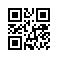 Strana:  1 z Strana:  1 z 11111Odběratel:Odběratel:Odběratel:Odběratel:Odběratel:Odběratel:Ústav živočišné fyziologie a genetiky AV ČR, v.v.i.
Rumburská 89
277 21 LIBĚCHOV
Česká republikaÚstav živočišné fyziologie a genetiky AV ČR, v.v.i.
Rumburská 89
277 21 LIBĚCHOV
Česká republikaÚstav živočišné fyziologie a genetiky AV ČR, v.v.i.
Rumburská 89
277 21 LIBĚCHOV
Česká republikaÚstav živočišné fyziologie a genetiky AV ČR, v.v.i.
Rumburská 89
277 21 LIBĚCHOV
Česká republikaÚstav živočišné fyziologie a genetiky AV ČR, v.v.i.
Rumburská 89
277 21 LIBĚCHOV
Česká republikaÚstav živočišné fyziologie a genetiky AV ČR, v.v.i.
Rumburská 89
277 21 LIBĚCHOV
Česká republikaÚstav živočišné fyziologie a genetiky AV ČR, v.v.i.
Rumburská 89
277 21 LIBĚCHOV
Česká republikaÚstav živočišné fyziologie a genetiky AV ČR, v.v.i.
Rumburská 89
277 21 LIBĚCHOV
Česká republikaÚstav živočišné fyziologie a genetiky AV ČR, v.v.i.
Rumburská 89
277 21 LIBĚCHOV
Česká republikaÚstav živočišné fyziologie a genetiky AV ČR, v.v.i.
Rumburská 89
277 21 LIBĚCHOV
Česká republikaÚstav živočišné fyziologie a genetiky AV ČR, v.v.i.
Rumburská 89
277 21 LIBĚCHOV
Česká republikaÚstav živočišné fyziologie a genetiky AV ČR, v.v.i.
Rumburská 89
277 21 LIBĚCHOV
Česká republikaPID:PID:PID:PID:PID:Odběratel:Odběratel:Odběratel:Ústav živočišné fyziologie a genetiky AV ČR, v.v.i.
Rumburská 89
277 21 LIBĚCHOV
Česká republikaÚstav živočišné fyziologie a genetiky AV ČR, v.v.i.
Rumburská 89
277 21 LIBĚCHOV
Česká republikaÚstav živočišné fyziologie a genetiky AV ČR, v.v.i.
Rumburská 89
277 21 LIBĚCHOV
Česká republikaÚstav živočišné fyziologie a genetiky AV ČR, v.v.i.
Rumburská 89
277 21 LIBĚCHOV
Česká republikaÚstav živočišné fyziologie a genetiky AV ČR, v.v.i.
Rumburská 89
277 21 LIBĚCHOV
Česká republikaÚstav živočišné fyziologie a genetiky AV ČR, v.v.i.
Rumburská 89
277 21 LIBĚCHOV
Česká republikaÚstav živočišné fyziologie a genetiky AV ČR, v.v.i.
Rumburská 89
277 21 LIBĚCHOV
Česká republikaÚstav živočišné fyziologie a genetiky AV ČR, v.v.i.
Rumburská 89
277 21 LIBĚCHOV
Česká republikaÚstav živočišné fyziologie a genetiky AV ČR, v.v.i.
Rumburská 89
277 21 LIBĚCHOV
Česká republikaÚstav živočišné fyziologie a genetiky AV ČR, v.v.i.
Rumburská 89
277 21 LIBĚCHOV
Česká republikaÚstav živočišné fyziologie a genetiky AV ČR, v.v.i.
Rumburská 89
277 21 LIBĚCHOV
Česká republikaÚstav živočišné fyziologie a genetiky AV ČR, v.v.i.
Rumburská 89
277 21 LIBĚCHOV
Česká republikaPID:PID:PID:PID:PID:2214024322140243Odběratel:Odběratel:Odběratel:Ústav živočišné fyziologie a genetiky AV ČR, v.v.i.
Rumburská 89
277 21 LIBĚCHOV
Česká republikaÚstav živočišné fyziologie a genetiky AV ČR, v.v.i.
Rumburská 89
277 21 LIBĚCHOV
Česká republikaÚstav živočišné fyziologie a genetiky AV ČR, v.v.i.
Rumburská 89
277 21 LIBĚCHOV
Česká republikaÚstav živočišné fyziologie a genetiky AV ČR, v.v.i.
Rumburská 89
277 21 LIBĚCHOV
Česká republikaÚstav živočišné fyziologie a genetiky AV ČR, v.v.i.
Rumburská 89
277 21 LIBĚCHOV
Česká republikaÚstav živočišné fyziologie a genetiky AV ČR, v.v.i.
Rumburská 89
277 21 LIBĚCHOV
Česká republikaÚstav živočišné fyziologie a genetiky AV ČR, v.v.i.
Rumburská 89
277 21 LIBĚCHOV
Česká republikaÚstav živočišné fyziologie a genetiky AV ČR, v.v.i.
Rumburská 89
277 21 LIBĚCHOV
Česká republikaÚstav živočišné fyziologie a genetiky AV ČR, v.v.i.
Rumburská 89
277 21 LIBĚCHOV
Česká republikaÚstav živočišné fyziologie a genetiky AV ČR, v.v.i.
Rumburská 89
277 21 LIBĚCHOV
Česká republikaÚstav živočišné fyziologie a genetiky AV ČR, v.v.i.
Rumburská 89
277 21 LIBĚCHOV
Česká republikaÚstav živočišné fyziologie a genetiky AV ČR, v.v.i.
Rumburská 89
277 21 LIBĚCHOV
Česká republikaPID:PID:PID:PID:PID:2214024322140243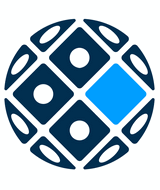 Ústav živočišné fyziologie a genetiky AV ČR, v.v.i.
Rumburská 89
277 21 LIBĚCHOV
Česká republikaÚstav živočišné fyziologie a genetiky AV ČR, v.v.i.
Rumburská 89
277 21 LIBĚCHOV
Česká republikaÚstav živočišné fyziologie a genetiky AV ČR, v.v.i.
Rumburská 89
277 21 LIBĚCHOV
Česká republikaÚstav živočišné fyziologie a genetiky AV ČR, v.v.i.
Rumburská 89
277 21 LIBĚCHOV
Česká republikaÚstav živočišné fyziologie a genetiky AV ČR, v.v.i.
Rumburská 89
277 21 LIBĚCHOV
Česká republikaÚstav živočišné fyziologie a genetiky AV ČR, v.v.i.
Rumburská 89
277 21 LIBĚCHOV
Česká republikaÚstav živočišné fyziologie a genetiky AV ČR, v.v.i.
Rumburská 89
277 21 LIBĚCHOV
Česká republikaÚstav živočišné fyziologie a genetiky AV ČR, v.v.i.
Rumburská 89
277 21 LIBĚCHOV
Česká republikaÚstav živočišné fyziologie a genetiky AV ČR, v.v.i.
Rumburská 89
277 21 LIBĚCHOV
Česká republikaÚstav živočišné fyziologie a genetiky AV ČR, v.v.i.
Rumburská 89
277 21 LIBĚCHOV
Česká republikaÚstav živočišné fyziologie a genetiky AV ČR, v.v.i.
Rumburská 89
277 21 LIBĚCHOV
Česká republikaÚstav živočišné fyziologie a genetiky AV ČR, v.v.i.
Rumburská 89
277 21 LIBĚCHOV
Česká republikaSmlouva:Smlouva:Smlouva:Smlouva:Smlouva:2214024322140243Ústav živočišné fyziologie a genetiky AV ČR, v.v.i.
Rumburská 89
277 21 LIBĚCHOV
Česká republikaÚstav živočišné fyziologie a genetiky AV ČR, v.v.i.
Rumburská 89
277 21 LIBĚCHOV
Česká republikaÚstav živočišné fyziologie a genetiky AV ČR, v.v.i.
Rumburská 89
277 21 LIBĚCHOV
Česká republikaÚstav živočišné fyziologie a genetiky AV ČR, v.v.i.
Rumburská 89
277 21 LIBĚCHOV
Česká republikaÚstav živočišné fyziologie a genetiky AV ČR, v.v.i.
Rumburská 89
277 21 LIBĚCHOV
Česká republikaÚstav živočišné fyziologie a genetiky AV ČR, v.v.i.
Rumburská 89
277 21 LIBĚCHOV
Česká republikaÚstav živočišné fyziologie a genetiky AV ČR, v.v.i.
Rumburská 89
277 21 LIBĚCHOV
Česká republikaÚstav živočišné fyziologie a genetiky AV ČR, v.v.i.
Rumburská 89
277 21 LIBĚCHOV
Česká republikaÚstav živočišné fyziologie a genetiky AV ČR, v.v.i.
Rumburská 89
277 21 LIBĚCHOV
Česká republikaÚstav živočišné fyziologie a genetiky AV ČR, v.v.i.
Rumburská 89
277 21 LIBĚCHOV
Česká republikaÚstav živočišné fyziologie a genetiky AV ČR, v.v.i.
Rumburská 89
277 21 LIBĚCHOV
Česká republikaÚstav živočišné fyziologie a genetiky AV ČR, v.v.i.
Rumburská 89
277 21 LIBĚCHOV
Česká republika2214024322140243Ústav živočišné fyziologie a genetiky AV ČR, v.v.i.
Rumburská 89
277 21 LIBĚCHOV
Česká republikaÚstav živočišné fyziologie a genetiky AV ČR, v.v.i.
Rumburská 89
277 21 LIBĚCHOV
Česká republikaÚstav živočišné fyziologie a genetiky AV ČR, v.v.i.
Rumburská 89
277 21 LIBĚCHOV
Česká republikaÚstav živočišné fyziologie a genetiky AV ČR, v.v.i.
Rumburská 89
277 21 LIBĚCHOV
Česká republikaÚstav živočišné fyziologie a genetiky AV ČR, v.v.i.
Rumburská 89
277 21 LIBĚCHOV
Česká republikaÚstav živočišné fyziologie a genetiky AV ČR, v.v.i.
Rumburská 89
277 21 LIBĚCHOV
Česká republikaÚstav živočišné fyziologie a genetiky AV ČR, v.v.i.
Rumburská 89
277 21 LIBĚCHOV
Česká republikaÚstav živočišné fyziologie a genetiky AV ČR, v.v.i.
Rumburská 89
277 21 LIBĚCHOV
Česká republikaÚstav živočišné fyziologie a genetiky AV ČR, v.v.i.
Rumburská 89
277 21 LIBĚCHOV
Česká republikaÚstav živočišné fyziologie a genetiky AV ČR, v.v.i.
Rumburská 89
277 21 LIBĚCHOV
Česká republikaÚstav živočišné fyziologie a genetiky AV ČR, v.v.i.
Rumburská 89
277 21 LIBĚCHOV
Česká republikaÚstav živočišné fyziologie a genetiky AV ČR, v.v.i.
Rumburská 89
277 21 LIBĚCHOV
Česká republikaČíslo účtu:Číslo účtu:Číslo účtu:Číslo účtu:Číslo účtu:19-8264720227/010019-8264720227/010019-8264720227/010019-8264720227/010019-8264720227/010019-8264720227/010019-8264720227/01002214024322140243Ústav živočišné fyziologie a genetiky AV ČR, v.v.i.
Rumburská 89
277 21 LIBĚCHOV
Česká republikaÚstav živočišné fyziologie a genetiky AV ČR, v.v.i.
Rumburská 89
277 21 LIBĚCHOV
Česká republikaÚstav živočišné fyziologie a genetiky AV ČR, v.v.i.
Rumburská 89
277 21 LIBĚCHOV
Česká republikaÚstav živočišné fyziologie a genetiky AV ČR, v.v.i.
Rumburská 89
277 21 LIBĚCHOV
Česká republikaÚstav živočišné fyziologie a genetiky AV ČR, v.v.i.
Rumburská 89
277 21 LIBĚCHOV
Česká republikaÚstav živočišné fyziologie a genetiky AV ČR, v.v.i.
Rumburská 89
277 21 LIBĚCHOV
Česká republikaÚstav živočišné fyziologie a genetiky AV ČR, v.v.i.
Rumburská 89
277 21 LIBĚCHOV
Česká republikaÚstav živočišné fyziologie a genetiky AV ČR, v.v.i.
Rumburská 89
277 21 LIBĚCHOV
Česká republikaÚstav živočišné fyziologie a genetiky AV ČR, v.v.i.
Rumburská 89
277 21 LIBĚCHOV
Česká republikaÚstav živočišné fyziologie a genetiky AV ČR, v.v.i.
Rumburská 89
277 21 LIBĚCHOV
Česká republikaÚstav živočišné fyziologie a genetiky AV ČR, v.v.i.
Rumburská 89
277 21 LIBĚCHOV
Česká republikaÚstav živočišné fyziologie a genetiky AV ČR, v.v.i.
Rumburská 89
277 21 LIBĚCHOV
Česká republikaPeněžní ústav:Peněžní ústav:Peněžní ústav:Peněžní ústav:Peněžní ústav:Komerční banka, a.s.Komerční banka, a.s.Komerční banka, a.s.Komerční banka, a.s.Komerční banka, a.s.Komerční banka, a.s.Komerční banka, a.s.2214024322140243Ústav živočišné fyziologie a genetiky AV ČR, v.v.i.
Rumburská 89
277 21 LIBĚCHOV
Česká republikaÚstav živočišné fyziologie a genetiky AV ČR, v.v.i.
Rumburská 89
277 21 LIBĚCHOV
Česká republikaÚstav živočišné fyziologie a genetiky AV ČR, v.v.i.
Rumburská 89
277 21 LIBĚCHOV
Česká republikaÚstav živočišné fyziologie a genetiky AV ČR, v.v.i.
Rumburská 89
277 21 LIBĚCHOV
Česká republikaÚstav živočišné fyziologie a genetiky AV ČR, v.v.i.
Rumburská 89
277 21 LIBĚCHOV
Česká republikaÚstav živočišné fyziologie a genetiky AV ČR, v.v.i.
Rumburská 89
277 21 LIBĚCHOV
Česká republikaÚstav živočišné fyziologie a genetiky AV ČR, v.v.i.
Rumburská 89
277 21 LIBĚCHOV
Česká republikaÚstav živočišné fyziologie a genetiky AV ČR, v.v.i.
Rumburská 89
277 21 LIBĚCHOV
Česká republikaÚstav živočišné fyziologie a genetiky AV ČR, v.v.i.
Rumburská 89
277 21 LIBĚCHOV
Česká republikaÚstav živočišné fyziologie a genetiky AV ČR, v.v.i.
Rumburská 89
277 21 LIBĚCHOV
Česká republikaÚstav živočišné fyziologie a genetiky AV ČR, v.v.i.
Rumburská 89
277 21 LIBĚCHOV
Česká republikaÚstav živočišné fyziologie a genetiky AV ČR, v.v.i.
Rumburská 89
277 21 LIBĚCHOV
Česká republika22140243221402432214024322140243Dodavatel:Dodavatel:Dodavatel:Dodavatel:Dodavatel:Dodavatel:Dodavatel:2214024322140243DIČ:DIČ:DIČ:CZ67985904CZ67985904CZ67985904CZ67985904Dodavatel:Dodavatel:Dodavatel:Dodavatel:Dodavatel:Dodavatel:Dodavatel:2214024322140243DIČ:DIČ:DIČ:CZ67985904CZ67985904CZ67985904CZ67985904IČ:IČ:4579630145796301457963014579630145796301DIČ:DIČ:CZ45796301CZ45796301CZ45796301CZ45796301CZ457963012214024322140243IČ:IČ:IČ:67985904679859046798590467985904IČ:IČ:4579630145796301457963014579630145796301DIČ:DIČ:CZ45796301CZ45796301CZ45796301CZ45796301CZ457963012214024322140243IČ:IČ:IČ:679859046798590467985904679859042214024322140243IČ:IČ:IČ:679859046798590467985904679859042214024322140243IČ:IČ:IČ:6798590467985904679859046798590422140243221402432214024322140243Konečný příjemce:Konečný příjemce:Konečný příjemce:Konečný příjemce:Konečný příjemce:Konečný příjemce:Konečný příjemce:Konečný příjemce:Konečný příjemce:Konečný příjemce:221402432214024322140243221402432214024322140243Platnost objednávky do:Platnost objednávky do:Platnost objednávky do:Platnost objednávky do:Platnost objednávky do:Platnost objednávky do:Platnost objednávky do:Platnost objednávky do:31.12.202231.12.202231.12.202231.12.2022Termín dodání:Termín dodání:Termín dodání:Termín dodání:Termín dodání:Termín dodání:Termín dodání:30.06.202230.06.202230.06.202230.06.2022Forma úhrady:Forma úhrady:Forma úhrady:Forma úhrady:Forma úhrady:Forma úhrady:Forma úhrady:PříkazemPříkazemPříkazemPříkazemForma úhrady:Forma úhrady:Forma úhrady:Forma úhrady:Forma úhrady:Forma úhrady:Forma úhrady:PříkazemPříkazemPříkazemPříkazemForma úhrady:Forma úhrady:Forma úhrady:Forma úhrady:Forma úhrady:Forma úhrady:Forma úhrady:PříkazemPříkazemPříkazemPříkazemTermín úhrady:Termín úhrady:Termín úhrady:Termín úhrady:Termín úhrady:Termín úhrady:Termín úhrady:Termín úhrady:Termín úhrady:Termín úhrady:Termín úhrady:Termín úhrady:Termín úhrady:Termín úhrady:Při fakturaci vždy uvádějte číslo objednávky. Při fakturaci vždy uvádějte číslo objednávky. Při fakturaci vždy uvádějte číslo objednávky. Při fakturaci vždy uvádějte číslo objednávky. Při fakturaci vždy uvádějte číslo objednávky. Při fakturaci vždy uvádějte číslo objednávky. Při fakturaci vždy uvádějte číslo objednávky. Při fakturaci vždy uvádějte číslo objednávky. Při fakturaci vždy uvádějte číslo objednávky. Při fakturaci vždy uvádějte číslo objednávky. Při fakturaci vždy uvádějte číslo objednávky. Při fakturaci vždy uvádějte číslo objednávky. Při fakturaci vždy uvádějte číslo objednávky. Při fakturaci vždy uvádějte číslo objednávky. Při fakturaci vždy uvádějte číslo objednávky. Při fakturaci vždy uvádějte číslo objednávky. Při fakturaci vždy uvádějte číslo objednávky. Při fakturaci vždy uvádějte číslo objednávky. Při fakturaci vždy uvádějte číslo objednávky. Při fakturaci vždy uvádějte číslo objednávky. Při fakturaci vždy uvádějte číslo objednávky. Při fakturaci vždy uvádějte číslo objednávky. Při fakturaci vždy uvádějte číslo objednávky. Při fakturaci vždy uvádějte číslo objednávky. Při fakturaci vždy uvádějte číslo objednávky. Při fakturaci vždy uvádějte číslo objednávky. Při fakturaci vždy uvádějte číslo objednávky. PoložkaPoložkaPoložkaPoložkaPoložkaPoložkaPoložkaPoložkaPoložkaPoložkaPoložkaPoložkaPoložkaPoložkaPoložkaPoložkaPoložkaPoložkaPoložkaPoložkaPoložkaPoložkaPoložkaPoložkaPoložkaPoložkaPoložkaPoložkaReferenční čísloReferenční čísloReferenční čísloReferenční čísloReferenční čísloMnožstvíMnožstvíMnožstvíMJMJMJMJMJMJCena/MJ vč. DPHCena/MJ vč. DPHCena/MJ vč. DPHCena/MJ vč. DPHCena/MJ vč. DPHCelkem vč. DPHCelkem vč. DPHCelkem vč. DPHCelkem vč. DPHCelkem vč. DPHCelkem vč. DPHCelkem vč. DPHCelkem vč. DPHCelkem vč. DPHvyšetření myší Velký program FELASA Annually (microbiom)vyšetření myší Velký program FELASA Annually (microbiom)vyšetření myší Velký program FELASA Annually (microbiom)vyšetření myší Velký program FELASA Annually (microbiom)vyšetření myší Velký program FELASA Annually (microbiom)vyšetření myší Velký program FELASA Annually (microbiom)vyšetření myší Velký program FELASA Annually (microbiom)vyšetření myší Velký program FELASA Annually (microbiom)vyšetření myší Velký program FELASA Annually (microbiom)vyšetření myší Velký program FELASA Annually (microbiom)vyšetření myší Velký program FELASA Annually (microbiom)vyšetření myší Velký program FELASA Annually (microbiom)vyšetření myší Velký program FELASA Annually (microbiom)vyšetření myší Velký program FELASA Annually (microbiom)vyšetření myší Velký program FELASA Annually (microbiom)vyšetření myší Velký program FELASA Annually (microbiom)vyšetření myší Velký program FELASA Annually (microbiom)vyšetření myší Velký program FELASA Annually (microbiom)vyšetření myší Velký program FELASA Annually (microbiom)vyšetření myší Velký program FELASA Annually (microbiom)vyšetření myší Velký program FELASA Annually (microbiom)vyšetření myší Velký program FELASA Annually (microbiom)vyšetření myší Velký program FELASA Annually (microbiom)vyšetření myší Velký program FELASA Annually (microbiom)vyšetření myší Velký program FELASA Annually (microbiom)vyšetření myší Velký program FELASA Annually (microbiom)vyšetření myší Velký program FELASA Annually (microbiom)vyšetření myší Velký program FELASA Annually (microbiom)testtesttesttesttesttesttesttesttesttesttesttesttesttesttesttesttesttesttesttesttesttesttesttesttesttesttesttestDatum vystavení:Datum vystavení:Datum vystavení:Datum vystavení:Datum vystavení:Datum vystavení:13.06.202213.06.202213.06.2022Vystavil:
Schwarzová Jana
Tel.: 315 639 526, Fax: E-mail: schwarzova@iapg.cas.cz
                                                                      ...................
                                                                          Razítko, podpisVystavil:
Schwarzová Jana
Tel.: 315 639 526, Fax: E-mail: schwarzova@iapg.cas.cz
                                                                      ...................
                                                                          Razítko, podpisVystavil:
Schwarzová Jana
Tel.: 315 639 526, Fax: E-mail: schwarzova@iapg.cas.cz
                                                                      ...................
                                                                          Razítko, podpisVystavil:
Schwarzová Jana
Tel.: 315 639 526, Fax: E-mail: schwarzova@iapg.cas.cz
                                                                      ...................
                                                                          Razítko, podpisVystavil:
Schwarzová Jana
Tel.: 315 639 526, Fax: E-mail: schwarzova@iapg.cas.cz
                                                                      ...................
                                                                          Razítko, podpisVystavil:
Schwarzová Jana
Tel.: 315 639 526, Fax: E-mail: schwarzova@iapg.cas.cz
                                                                      ...................
                                                                          Razítko, podpisVystavil:
Schwarzová Jana
Tel.: 315 639 526, Fax: E-mail: schwarzova@iapg.cas.cz
                                                                      ...................
                                                                          Razítko, podpisVystavil:
Schwarzová Jana
Tel.: 315 639 526, Fax: E-mail: schwarzova@iapg.cas.cz
                                                                      ...................
                                                                          Razítko, podpisVystavil:
Schwarzová Jana
Tel.: 315 639 526, Fax: E-mail: schwarzova@iapg.cas.cz
                                                                      ...................
                                                                          Razítko, podpisVystavil:
Schwarzová Jana
Tel.: 315 639 526, Fax: E-mail: schwarzova@iapg.cas.cz
                                                                      ...................
                                                                          Razítko, podpisVystavil:
Schwarzová Jana
Tel.: 315 639 526, Fax: E-mail: schwarzova@iapg.cas.cz
                                                                      ...................
                                                                          Razítko, podpisVystavil:
Schwarzová Jana
Tel.: 315 639 526, Fax: E-mail: schwarzova@iapg.cas.cz
                                                                      ...................
                                                                          Razítko, podpisVystavil:
Schwarzová Jana
Tel.: 315 639 526, Fax: E-mail: schwarzova@iapg.cas.cz
                                                                      ...................
                                                                          Razítko, podpisVystavil:
Schwarzová Jana
Tel.: 315 639 526, Fax: E-mail: schwarzova@iapg.cas.cz
                                                                      ...................
                                                                          Razítko, podpisVystavil:
Schwarzová Jana
Tel.: 315 639 526, Fax: E-mail: schwarzova@iapg.cas.cz
                                                                      ...................
                                                                          Razítko, podpisVystavil:
Schwarzová Jana
Tel.: 315 639 526, Fax: E-mail: schwarzova@iapg.cas.cz
                                                                      ...................
                                                                          Razítko, podpisVystavil:
Schwarzová Jana
Tel.: 315 639 526, Fax: E-mail: schwarzova@iapg.cas.cz
                                                                      ...................
                                                                          Razítko, podpisVystavil:
Schwarzová Jana
Tel.: 315 639 526, Fax: E-mail: schwarzova@iapg.cas.cz
                                                                      ...................
                                                                          Razítko, podpisVystavil:
Schwarzová Jana
Tel.: 315 639 526, Fax: E-mail: schwarzova@iapg.cas.cz
                                                                      ...................
                                                                          Razítko, podpisVystavil:
Schwarzová Jana
Tel.: 315 639 526, Fax: E-mail: schwarzova@iapg.cas.cz
                                                                      ...................
                                                                          Razítko, podpisVystavil:
Schwarzová Jana
Tel.: 315 639 526, Fax: E-mail: schwarzova@iapg.cas.cz
                                                                      ...................
                                                                          Razítko, podpisVystavil:
Schwarzová Jana
Tel.: 315 639 526, Fax: E-mail: schwarzova@iapg.cas.cz
                                                                      ...................
                                                                          Razítko, podpisVystavil:
Schwarzová Jana
Tel.: 315 639 526, Fax: E-mail: schwarzova@iapg.cas.cz
                                                                      ...................
                                                                          Razítko, podpisVystavil:
Schwarzová Jana
Tel.: 315 639 526, Fax: E-mail: schwarzova@iapg.cas.cz
                                                                      ...................
                                                                          Razítko, podpisVystavil:
Schwarzová Jana
Tel.: 315 639 526, Fax: E-mail: schwarzova@iapg.cas.cz
                                                                      ...................
                                                                          Razítko, podpisVystavil:
Schwarzová Jana
Tel.: 315 639 526, Fax: E-mail: schwarzova@iapg.cas.cz
                                                                      ...................
                                                                          Razítko, podpisVystavil:
Schwarzová Jana
Tel.: 315 639 526, Fax: E-mail: schwarzova@iapg.cas.cz
                                                                      ...................
                                                                          Razítko, podpisVystavil:
Schwarzová Jana
Tel.: 315 639 526, Fax: E-mail: schwarzova@iapg.cas.cz
                                                                      ...................
                                                                          Razítko, podpisInterní údaje objednatele : 811000 \ 120 \ 000508 chov myší \ 0800   Deník: 14 \ NEINVESTICE - REŽIEInterní údaje objednatele : 811000 \ 120 \ 000508 chov myší \ 0800   Deník: 14 \ NEINVESTICE - REŽIEInterní údaje objednatele : 811000 \ 120 \ 000508 chov myší \ 0800   Deník: 14 \ NEINVESTICE - REŽIEInterní údaje objednatele : 811000 \ 120 \ 000508 chov myší \ 0800   Deník: 14 \ NEINVESTICE - REŽIEInterní údaje objednatele : 811000 \ 120 \ 000508 chov myší \ 0800   Deník: 14 \ NEINVESTICE - REŽIEInterní údaje objednatele : 811000 \ 120 \ 000508 chov myší \ 0800   Deník: 14 \ NEINVESTICE - REŽIEInterní údaje objednatele : 811000 \ 120 \ 000508 chov myší \ 0800   Deník: 14 \ NEINVESTICE - REŽIEInterní údaje objednatele : 811000 \ 120 \ 000508 chov myší \ 0800   Deník: 14 \ NEINVESTICE - REŽIEInterní údaje objednatele : 811000 \ 120 \ 000508 chov myší \ 0800   Deník: 14 \ NEINVESTICE - REŽIEInterní údaje objednatele : 811000 \ 120 \ 000508 chov myší \ 0800   Deník: 14 \ NEINVESTICE - REŽIEInterní údaje objednatele : 811000 \ 120 \ 000508 chov myší \ 0800   Deník: 14 \ NEINVESTICE - REŽIEInterní údaje objednatele : 811000 \ 120 \ 000508 chov myší \ 0800   Deník: 14 \ NEINVESTICE - REŽIEInterní údaje objednatele : 811000 \ 120 \ 000508 chov myší \ 0800   Deník: 14 \ NEINVESTICE - REŽIEInterní údaje objednatele : 811000 \ 120 \ 000508 chov myší \ 0800   Deník: 14 \ NEINVESTICE - REŽIEInterní údaje objednatele : 811000 \ 120 \ 000508 chov myší \ 0800   Deník: 14 \ NEINVESTICE - REŽIEInterní údaje objednatele : 811000 \ 120 \ 000508 chov myší \ 0800   Deník: 14 \ NEINVESTICE - REŽIEInterní údaje objednatele : 811000 \ 120 \ 000508 chov myší \ 0800   Deník: 14 \ NEINVESTICE - REŽIEInterní údaje objednatele : 811000 \ 120 \ 000508 chov myší \ 0800   Deník: 14 \ NEINVESTICE - REŽIEInterní údaje objednatele : 811000 \ 120 \ 000508 chov myší \ 0800   Deník: 14 \ NEINVESTICE - REŽIEInterní údaje objednatele : 811000 \ 120 \ 000508 chov myší \ 0800   Deník: 14 \ NEINVESTICE - REŽIEInterní údaje objednatele : 811000 \ 120 \ 000508 chov myší \ 0800   Deník: 14 \ NEINVESTICE - REŽIEInterní údaje objednatele : 811000 \ 120 \ 000508 chov myší \ 0800   Deník: 14 \ NEINVESTICE - REŽIEInterní údaje objednatele : 811000 \ 120 \ 000508 chov myší \ 0800   Deník: 14 \ NEINVESTICE - REŽIEInterní údaje objednatele : 811000 \ 120 \ 000508 chov myší \ 0800   Deník: 14 \ NEINVESTICE - REŽIEInterní údaje objednatele : 811000 \ 120 \ 000508 chov myší \ 0800   Deník: 14 \ NEINVESTICE - REŽIEInterní údaje objednatele : 811000 \ 120 \ 000508 chov myší \ 0800   Deník: 14 \ NEINVESTICE - REŽIEInterní údaje objednatele : 811000 \ 120 \ 000508 chov myší \ 0800   Deník: 14 \ NEINVESTICE - REŽIE